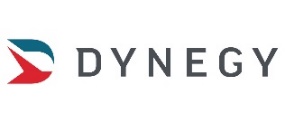 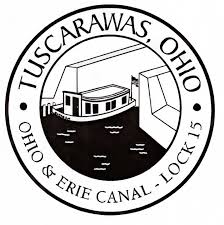 <FULLNAME>
<MAILING ADDRESS_1><MAILING ADDRESS_2>
<CITY>, <ST> <ZIP+4>Hi <Contact_First_NM>,				                                       	November 21, 2019We are pleased to let you know that the Village of Tuscarawas, has chosen Dynegy to be the preferred electricity supplier for you and your neighbors through its Electric Aggregation Program. In November 2015, your community gave the Village Council the authority to negotiate the most favorable electricity supply rate and terms for you. We are very proud to have been chosen to serve you!Here's What You Can ExpectThe program is simple! You’re automatically enrolled and there’s no enrollment, switching or early termination fee.You’ll receive a guaranteed, fixed rate of 4.975¢ per kWh through your January 2022 meter read. Nothing will change! Continue to receive one monthly bill from your local utility, AEP Ohio. You’ll notice that Dynegy will now show as a line item for the supply portion on your bill.AEP Ohio will send you a confirmation letter after your enrollment is finalized.Don’t want to participate?Just complete and return the reply card below or call Dynegy at 888-682-2170 by December 13, 2019. If you choose to opt out of the program at this time, or if you choose to leave the program at a later date, you will be served by AEP Ohio  under its standard service offer or until you choose an alternative supplier of electric service. If you switch back to your utility, you may not be served under the same rates, terms, and conditions that apply to other customers served by your utility.  To learn more about the program, please see the enclosed terms and conditions or visit https://www.dynegy.com/municipal-aggregation/communities-we-serve/Ohio/tuscarawas. With much appreciation, 			Village of Tuscarawas & Dynegy					